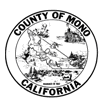 AGENDA COMMUNITY CORRECTIONS PARTNERSHIP, COUNTY OF MONO
STATE OF CALIFORNIAExecutive Committee
MEETING LOCATION:  Teleconference Only - No Physical Location
Regular Meeting
May 18, 202210:15 a.m. – 11:00 a.m.Board Members may participate from a teleconference location. Note: Members of the public may attend the open-session portion of the meeting from a teleconference location and may address the board during any one of the opportunities provided on the agenda under Opportunity for the Public to Address the Board. NOTE: In compliance with the Americans with Disabilities Act if you need special assistance to participate in this meeting, please contact Karin Humiston, Chief of Probation, at (760) 932-5570. Notification 48 hours prior to the meeting will enable the County to make reasonable arrangements to ensure accessibility to this meeting (See 42 USCS 12132, 28CFR 35.130). Full agenda packets are available for the public to review in the Office of the Probation Department (57 Bryant Street, Bridgeport, CA 93517). Any writing distributed less than 72 hours prior to the meeting will be available for public inspection in the Office of the Probation Department (57 Bryant Street, Bridgeport, CA 93517). ON THE WEB: You can view the upcoming agenda at http://monocounty.ca.gov. If you would like to receive an automatic copy of this agenda by email, please contact Probation Department at (760) 932-5570 and request to be added to the agenda distribution list.PUBLIC MAY COMMENT ON AGENDA ITEMS AT THE TIME THE ITEM IS HEARD.10:15 Call Meeting to OrderOpportunity for the Public to Address the BoardOn items of public interest that are within the subject matter jurisdiction of the board. (Speakers may be limited in speaking time dependent upon the press of business and number of persons wishing to address the board.)Executive Committee ResolutionOn September 16, 2021, Governor Newsome signed AB 361, providing that a legislative body subject to the Brown Act may continue to meet under modified teleconferencing rules if the meeting occurs during a proclaimed state of emergency and state or local officials have imposed or recommended measures to promote social distancing.Recommended Action: Approve the Resolution authorizing remote teleconference meetings for the period of May 18, 2022, to June 18, 2022, pursuant to AB 361.Executive Committee MinutesApproval of the minutes of the regular meeting held February 16, 2022.Recommended Action: Approve the minutes of the regular meeting held February 16, 2022.Budget Update and Executive Committee’s Recommended BudgetJeff will provide a budget update on current fiscal year revenues and expenditures, as well as estimated fiscal year 2022-23 revenues and department expenditure requests. The Executive Committee will approve their recommended fiscal year 2022-23 budget to present to the Board of Supervisors for consideration and approval.Recommended Action: Approve a recommended fiscal year 2022-23 budget.Realignment Implementation Plan and Annual ReportContinue discussion regarding the 2022 annual update report. Receive update from the report writing group, provide direction to report writing group on future vision of the report.Recommended Action: Discussion and provide direction to report writing GroupDiscussion Regarding the IMACA Trailers/Reentry HouseThis item was tabled at the February 16, 2022, meeting so that Karin could discuss with HR the status of the Housing Coordinator position and follow up with IMACA on the trailers. Receive update from Karin. Discussion regarding a Reentry House in Walker.Recommended Action: Discussion only, no action.AdjournTELECONFERENCE LOCATIONS:If a member of the public wishes to attend by teleconference, it must be set up prior to the meeting date by contacting Karin Humiston at 760-932-5570.TELECONFERENCE INFORMATION: This meeting will be held via teleconferencing with members of the Committee attending from separate remote locations. As authorized by AB 361, dated September 16, 2021, a local agency may use teleconferencing without complying with the teleconferencing requirements imposed by the Ralph M. Brown Act when a legislative body of a local agency holds a meeting during a declared state of emergency and local officials have recommended or imposed measures to promote social distancing or the body cannot meet safely in person and the legislative body has made such findings.